¡Un saludo para todas!Programación de actividades para la semana 1931 agosto- asesoría y solución de dudas a través del WhatsApp1 septiembre- Sesión virtual: Socialización y Kahoot del documental cosmos mundos posibles: capitulo 1.   https://youtu.be/l9UCBcz2tMM2 septiembre - Sesión virtual: Introducción al algebra3 septiembre - Sesión virtual: Introducción al algebra 4 septiembre - asesoría y solución de dudas a través del WhatsApp Recuerden por favor subir las tareas al classroom.COLEGIO EMILIA RIQUELME   Actividades virtuales COLEGIO EMILIA RIQUELME   Actividades virtuales COLEGIO EMILIA RIQUELME   Actividades virtuales COLEGIO EMILIA RIQUELME   Actividades virtuales 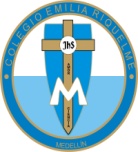 Fecha:31 de agostoAsignatura:   MatemáticasGrado:7°Docente: Daniel Castaño AgudeloDocente: Daniel Castaño Agudelo